WorkbookSelbstlernkurs „Grundlagen fürDigitalisierungsstrategien inStudium und Lehre“Dieses Workbook wurde zur Bearbeitung der Kursaufgaben im Rahmen des Selbstlernkurses Grundlagen für Digitalisierungsstrategien in Studium und Lehre erstellt.Autorinnen und AnsprechpartnerinnenLavinia Ionica | lavinia.ionica@stifterverband.de  Ansprechpartnerin für Learning DesignJannica Budde | jannica.budde@che.deAnsprechpartnerin für InhaltlichesDas Workbook steht unter der Creative Commons Lizenz CC BY SA 4.0.WillkommenLiebe Teilnehmerinnen und Teilnehmer,Hochschulen bei der Strategieentwicklung rund um die Digitalisierung für Studi-um und Lehre zu unterstützen, ist schon seit einigen Jahren ein Schwerpunkt unserer Arbeit. So findet beispielsweise seit 2017 die Peer-to-Peer-Strategieberatungen statt. Die Erfahrungen aus den vergangenen Runden zeigen, dass trotz individueller Umstände, viele Hochschulen vor ähnlichen Herausforderungen stehen. Unser Selbstlernkurs “Grundlagen für Digitalisierungsstrategien in Studium und Lehre” lädt alle Interessierten auf eine neue Weise ein, von den Erfahrungen unserer Expert:innen aus der HFD-Community zu profitieren. In sechs Lerneinheiten werden zentrale Ansätze zur Strategiebildung und -entwicklung anhand von kurzen Impulsen vorgestellt und diskutiert. Ergänzend dazu bieten das Workbook und die asynchronen Lerncommunities eine gute Möglichkeit, um Gegenwart und zukünftige Möglichkeiten der Digitalisierung von Studium und Lehre zu reflektieren. Wir wünschen Ihnen viel Erfolg und freuen uns auf den Austausch mit Ihnen in den Lerncommunities. Mit besten GrüßenLavinia Ionica und Jannica BuddeGliederungArbeit mit dem WorkbookZielgruppe und VorwissenDer Online-Selbstlernkurs und das vorliegende Workbook richten sich an Akteure an Hochschulen, die Grundlagenwissen zu Digitalisierung in Studium und Lehre erwerben möchten. Dazu zählen u. a. Hochschulleitungen, Leitungen und Mitarbeitende von Stabsstellen und Einrichtungen in Bezug auf Lehre und Digitalisierung, Referent:innen und Mitarbeitende aus der Verwaltung, Lehrende und Studierende, die in Strategieprozesse eingebunden sind. Es werden keine besonderen Vorkenntnisse benötigt.Lerngelegenheiten im SelbstlernkursDas Wissen wird im Selbstlernkurs über sechs Lerneinheiten vermittelt.Für die Auseinandersetzung mit den Kursthemen und den Strategieprozessen an Hochschule wurden Kursaufgaben in diesem Workbook konzipiert.Für den themengeleiteten Austausch stehen pro Lerneinheit je ein Channel auf der Kommunikationsplattform Mattermost zur Verfügung (Kurzguide zu den Kanälen).SelbstorganisationDie Arbeit mit dem Workbook ist selbstorganisiert. Die Teilnehmenden entscheiden eigenständig, in welchem Zeitraum und in welchem Tempo sie die Lernmaterialien bearbeiten möchten. Eine gesonderte Anmeldung zu Beginn des Selbstlernkurses oder der Arbeit am Workbook ist nicht nötig.LerncommunityWir laden Sie herzlich ein, mit den anderen Teilnehmenden und den HFD-Mitarbeiter:innen zu den Kursthemen in den Austausch zu treten. Hierfür haben wir für jede Lerneinheit einen eigenen Channel eingerichtet. Stellen Sie der Lerncommunity gern Fragen, teilen Sie Ideen oder Reflexionen mit. Der Austausch in der Lerncommunity ist selbstorganisiert.Thematischer FokusSie finden im Workbook Aufgaben zu den Themen der Lerneinheiten des Selbstlernkurses. Diese sind:Strategische Ziele vom Profil her denkenEntscheidungsprozesse im GegenstromDurch Partizipation und Kommunikation alle mitnehmenAnreize setze für den KulturwandelUnterstützungsstrukturen strategisch gestaltenLehrende erfolgreich weiterqualifizierenStrukturierung der KursaufgabenDie Kursaufgaben in diesem Workbook ermöglichen eine angeleitete Auseinandersetzung mit den Strategieprozessen an der eigenen Hochschule und sind nach dem gleichen Prinzip strukturiert: Ein Rechercheauftrag als Ist-Analyse des Status-Quo an der eigenen Hochschule und eine Reflexionsaufgabe zum Digitalisierungsprozess der eigenen Hochschule oder eine anwendungsorientierte Aufgabe, um erarbeitete Ergebnisse und eigene Ideen mit Ihrer Lerngruppe und Kolleg:innen an Ihrer eigenen Hochschule (z. B. im Strategieteam) teilen zu können.Ein Diskussionskanal zum Teilen von Erkenntnissen Thesen oder Fragen unter den Teilnehmenden des Selbstlernkurses.Workload, Anerkennung auf HFDcert und TeilnahmebestätigungFür die Bearbeitung des gesamten Selbstlernkurses (Input und Workbook) wird ein Zeitpensum von insgesamt 9 Stunden (12 AE) veranschlagt. Jede Lerneinheit (Selbstlernkurs und Workbook) wird dabei mit 90 Minuten (2 AE) angerechnet. Teilnehmende sind zu einer Teilnahmebescheinigung (12 AE) berechtigt, wenn sie das gesamte Workbook bearbeitet und uns per E-Mail zugesendet haben. Nach erfolgter Prüfung des Workbooks erhalten Sie eine Teilnahmebescheinigung per E-Mail.Für die Bearbeitung des Online-Selbstlernkurses “Grundlagen für Digitalisierungsstrategien in Studium und Lehre” und des Workbooks können 9 ePoints im HFDcert erworben werden. Für den kompletten Selbstlernkurs (ohne Workbook) sind Sie zu 3 ePoints berechtigt. HFDcert ist das HFD Community Certificate, durch das Sie Aktivitäten und Kompetenzen im Bereich des digitalen Lehrens und Lernens durch die Community anerkennen lassen und in einem Online-Portfolio dokumentieren können. Informationen zur Anerkennung auf HFDcert finden Sie hier.Einreichung des WorkbooksEs gibt keine Einreichfristen.Reichen Sie Ihr Workbook über lavinia.ionica@stifterverband.de ein.Hinweis zur VertraulichkeitIhre Einreichungen werden vertraulich behandelt. Das Hochschulforum Digitalisierung wird keine Einreichung der Kursaufgaben weitergeben, veröffentlichen oder bewerten. Es handelt sich hier lediglich um eine Einreichung um die Teilnahme am Selbstlernkurs zu dokumentieren.Wir haben die Kursaufgaben im Workbook so gestellt, dass möglichst öffentliche Informationen der Hochschule genutzt werden können. Wenn Sie in der Selbstlernphase jedoch auf Informationen stoßen, die Sie nicht gerne teilen möchten, dann steht Ihnen natürlich frei, diese für sich zu behalten.SupportWenn Sie Fragen haben können Sie diese via HFD-Mattermost oder per E-Mail an lavinia.ionica@stifterverband.de stellen.Kursaufgaben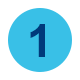 Strategische Ziele vom Profil her denken
Kurswebsite Lerneinheit 1 Ziele der KursaufgabenKennenlernen des Status-Quo der eigenen Hochschule und Auseinandersetzung mit dem Hochschulprofil sowie mit den existierenden Strategiepapieren, Leitbildern und strategischen Zielen für die Digitalisierung in Studium und Lehre. KursaufgabenRechercheauftragReflexionsaufgabeAlternative AufgabeLernen im Netzwerk: Austausch in der LerncommunityRechercheauftragKennen Sie das Profil bzw. Leitbild Ihrer Hochschule? Wofür steht Ihre Hochschule? Über welche Strategiedokumente verfügt Ihre Hochschule mit einem Bezug zur Digitalisierung von Studium und Lehre (z.  B. Digitalisierungsstrategie, Hochschulentwicklungsplan, Lehrstrategie, Leitbild Lehre, Open-Access-Strategie, OER-Policy, IT-Strategie)?ReflexionsaufgabeBeschreiben Sie die dort jeweils aufgeführten Ziele für die Digitalisierung von Studium und Lehre. Reflektieren Sie, wie sich diese zum Hochschul- und Lehrprofil verhalten. Welche Vision von der Digitalisierung von Studium und Lehre wird dabei deutlich? Erläutern Sie aus Ihrer eigenen Perspektive, wieso Ihre Hochschule die Digitalisierung in Studium und Lehre vorantreiben sollte? Gibt es dazu Hinweise in den Strategiepapieren?Fassen Sie Ihre Recherche- und Reflexionsergebnisse in einem Steckbrief (“Digitalisierungsnarrativ”) zusammen. Überlegen Sie, welche Aspekte des Digitalisierungsnarrativs Sie noch nicht beantworten können. Sie können sich dabei an folgender Struktur orientieren:Alternative Aufgabe für Teilnehmenden, deren Hochschulen über keine zentralen oder dezentralen Strategiepapiere bezüglich der Digitalisierung von Studium und Lehre verfügt.Erstellen Sie eine Mindmap zu den strategischen Zielen hinsichtlich der Digitalisierung von Studium und Lehre an Ihrer Hochschule. Ausgangspunkt sollte hierbei das Leitbild und die übergreifenden strategischen Ziele (z.  B. Internationalisierung) sein.Welche Vision von der Digitalisierung von Studium und Lehre könnte dabei abgeleitet werden? Erläutern Sie aus Ihrer eigenen Sicht, wieso Ihre Hochschule die Digitalisierung in Studium und Lehre an Ihrer Hochschule vorantreiben sollte.Lernen im NetzwerkTeilen Sie Ihre Erkenntnisse, Thesen oder Fragen mit den Teilnehmenden des Selbstlernkurses. Für die Lerneinheit 1 ist dieser moderierte Diskussionskanal im HFD-Mattermost eingerichtet.Platz für Ihre Notizen…Entscheidungsprozesse im Gegenstrom
Kurswebsite Lerneinheit 2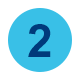 Ziele der KursaufgabenKennenlernen und Entwicklung eines Verständnisses für die Entscheidungsprozesse und -strukturen an der eigenen Hochschule.KursaufgabenRechercheauftragReflexionsaufgabeLernen im Netzwerk: Austausch in der LerncommunityRechercheauftragSind Sie mit den Entscheidungsstrukturen an Ihrer Hochschule gut vertraut? Folgende Recherche soll Ihnen einen besseren Überblick gewährleisten.Welche Personen, Gremien und Arbeitskreise sind verantwortlich für das Thema Digitalisierung (in Studium und Lehre) an Ihrer Hochschule – auf zentraler Ebene wie in den Fachbereichen (ggf. exemplarisch).Stellen Sie die Ergebnisse in einem Organigramm zusammen. Markieren Sie, wo a) strategische und b) operative Entscheidungen getroffen werden.ReflexionsaufgabeWie verlaufen Abstimmungsprozesse zwischen den verschiedenen Akteuren und Ebenen? Sie können sich an der Struktur in Tabelle 1 orientieren.Lernen im NetzwerkTeilen Sie Ihre Erkenntnisse, Thesen oder Fragen mit den Teilnehmenden des Selbstlernkurses. Für die Lerneinheit 2 ist dieser moderierte Diskussionskanal im HFD-Mattermost eingerichtet.Platz für Ihre Notizen…Durch Partizipation und Kommunikation alle mitnehmen
Kurswebsite Lerneinheit 3 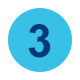 Ziele der KursaufgabenSensibilisierung für Möglichkeiten der Partizipation und Kommunikation in Strategieprozessen und Erarbeitung von konkreten Ideen zur Ausgestaltung.KursaufgabenRechercheauftragAnwendungsaufgabeLernen im Netzwerk: Austausch in der Lerncommunity 3RechercheauftragWelche Statusgruppen sind in Strategieprozessen hinsichtlich der Digitalisierung von Studium und Lehre beteiligt?Welche Partizipationsformate und Kanäle gibt es an Ihrer Hochschule bereits und welche Statusgruppen werden dort angesprochen (z. B. Studierende, Lehrende, Hochschulleitung, Supportmitarbeitende usw.)? Wie wird darüber informiert? Werden/Wurden Hochschulangehörige am Strategieprozess beteiligt? Welche Maßnahmen werden/wurden angeboten?In welchen Formaten werden/wurden Hochschulangehörige beteiligt (z.  B. Tag der Lehre, Workshops, Befragungen, Netzwerktreffen)?Welche Statusgruppen sind/wurden jeweils einbezogen (z.  B. Hochschulleitung, Studierende, Mitarbeitende in Unterstützungsstrukturen)?Werden/Wurden Hochschulangehörige über die Strategieprozesse ausreichend informiert? Falls ja: Wo findet man die Informationen?AnwendungsaufgabeStellen Sie sich vor, dass Sie ähnlich wie Frau Prof. Staude einen Design-Thinking-Tag zur Digitalisierung in Studium und Lehre planen.  Skizzieren Sie Ihr Vorgehen bei der Konzeption.Welches Ziel soll die Veranstaltung haben?Welche Fragen bzw. Themen sollen im Zentrum stehen?Wer soll eingeladen werden?Wie wollen Sie diese Personen erreichen?Lernen im NetzwerkTeilen Sie Ihre Erkenntnisse, Thesen oder Fragen mit den Teilnehmenden des Selbstlernkurses. Für die Lerneinheit 3 ist dieser moderierte Diskussionskanal im HFD-Mattermost eingerichtet.Platz für Ihre Notizen…Anreize setzen für den Kulturwandel
Kurswebsite Lerneinheit 4 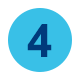 Ziele der KursaufgabenSensibilisierung für vorhandener Anreizsysteme und Reflexion über Rahmenbedingungen für den Kulturwandel.KursaufgabenRechercheauftragReflexionsaufgabeLernen im Netzwerk: Austausch in der Lerncommunity 4RechercheauftragIdentifizieren Sie Anreizsysteme an Ihrer Hochschule, die den Kulturwandel in der Lehre unterstützen. ReflexionsaufgabeZiehen Sie für sich Bilanz: Funktionieren die vorhandenen Formate? Sind sie ausreichend sichtbar? Wo sind Ihrer Meinung nach noch blinde Flecken? Welche Aspekte einer innovationsförderlichen Kultur haben Sie identifiziert?Lernen im NetzwerkTeilen Sie Ihre Erkenntnisse, Thesen oder Fragen mit den Teilnehmenden des Selbstlernkurses. Für die Lerneinheit 4 ist dieser moderierte Diskussionskanal im HFD-Mattermost eingerichtet.Platz für Ihre Notizen…Unterstützungsstrukturen strategisch gestalten
Kurswebsite Lerneinheit 5 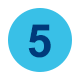 Ziele der KursaufgabenSensibilisierung für vorhandene Strukturen und Angebote sowie Verständnis für den Zusammenhang von strategischen Zielen und Unterstützungsstrukturen.KursaufgabenRechercheauftragReflexionsaufgabeLernen im Netzwerk: Austausch in der Lerncommunity 5RechercheauftragÜber welche Supportstruktur(en) für Digitalisierung in der Hochschullehre verfügt Ihre Hochschule (z. B. E-Learning-Service, Hochschuldidaktisches Zentrum, Bibliothek, Medienzentrum)? Beschreiben Sie diese und ihr jeweiliges Leistungsspektrum.Wie ist der Name der Einrichtung/en bzw. institutionelle Verankerung?Welchen Auftrag (Leistungsportfolio) hat die Supporteinrichtung?Ggf.: Wie viele Mitarbeiter:innen sind in den Strukturen tätig?Reflexionsaufgabe Wie schätzen Sie die Ausrichtung der Servicestrukturen an Ihrer Hochschule ein: Ist es angebots-, nachfrage- oder zielorientiert?Zahlen die Maßnahmen in den Support-Einrichtungen auf die Erreichung strategischer Ziele ein?Wie serviceorientiert werden Anfragen von Lehrenden (und Studierenden) beantwortet?Lernen im NetzwerkTeilen Sie Ihre Erkenntnisse, Thesen oder Fragen mit den Teilnehmenden des Selbstlernkurses. Für die Lerneinheit 5 ist dieser moderierte Diskussionskanal im HFD-Mattermost eingerichtet.Platz für Ihre Notizen…Lehrende erfolgreich qualifizieren
Kurswebsite Lerneinheit 6 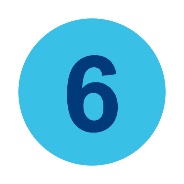 Ziele der KursaufgabenReflexion der vorhanden Qualifizierungsangebote und Sensibilisierung für das Thema Lernen in Netzwerken.KursaufgabenRechercheauftragAnwendungsaufgabeLernen im Netzwerk: Austausch in der Lerncommunity 6RechercheauftragWelche der im Video genannten Möglichkeiten zur Qualifizierung der Lehrenden finden sich an Ihrer Hochschule? Was gibt es darüber hinaus? Gibt es formale Prozesse (z. B. im Onboarding neuer Mitarbeitender), die in die Qualifizierungsprogramme eingebunden sind?AnwendungsaufgabeErstellen Sie ein Konzept für ein Format an Ihrer Hochschule/in Ihrem Fachbereich, das dem in dem Video vorgestellten Prinzip Lernen in Netzwerken entspricht und das sie selbst umsetzen können. Folgende Punkte sollten Sie dabei berücksichtigen:Art und Titel der VeranstaltungZielgruppe und Anzahl Teilnehmer:innenThema/Ziel der Veranstaltung Rahmen der Veranstaltung (Zeit, Ort, Anreize, Verpflegung)Bewerbung/Einladung/Kommunikation  Dokumentation der ErgebnisseLernen im NetzwerkTeilen Sie Ihre Erkenntnisse, Thesen oder Fragen mit den Teilnehmenden des Selbstlernkurses. Für die Lerneinheit 6 ist dieser moderierte Diskussionskanal im HFD-Mattermost eingerichtet.Platz für Ihre Notizen…EigenständigkeitserklärungHiermit erkläre ich, dass ich alle eingereichten Kursaufgaben eigenständig und ohne unzulässige Inanspruchnahme Dritter bearbeitet habe.(Datum, Unterschrift)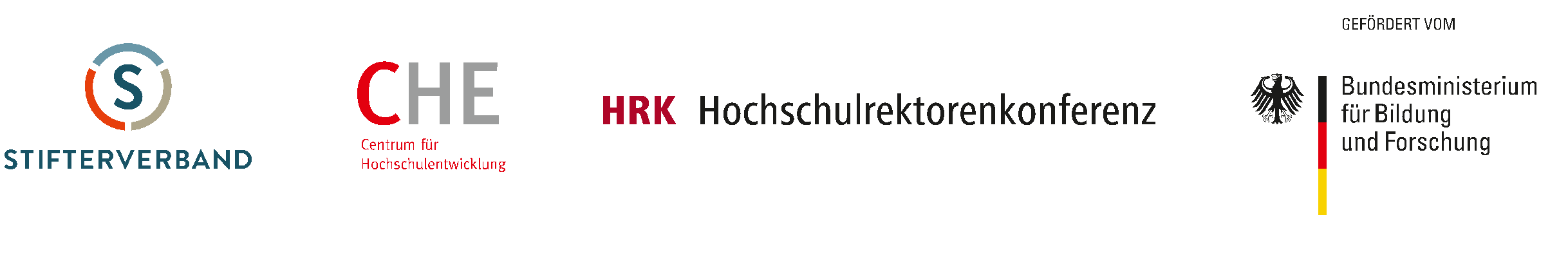 	SteckbriefDie Hochschule “xy” steht für …Für die Lehre bedeutet dies …Digitalisierung soll uns dabei unterstützen, … Dies möchten wir konkret erreichen mit ...
/Dies könnte folgendermaßen aussehen …Tabelle 1: Entscheidungsprozesse     Führungsverständnis: Wie ist das Selbstverständnis der Hochschule bezüglich Abstimmungsprozessen? Wie versteht sich die Hochschulleitung in ihrer Führungsaufgabe?     Arbeitsgruppen und Gremien: Welche Akteure und Statusgruppen sind mit dem Thema betraut? Welches Mandat haben diese? (Sind diese z. B. gewählt?) Welche Aufgabe hat die Arbeitsgruppe/das Gremium? Wenn es mehrere Gremien gibt: (Wie) findet ein Austausch zwischen diesen statt?      Gegenstrom-Prinzip: Welche Strukturen und Prozesse gibt es für Abstimmungsprozesse zwischen Hochschulleitung/zentralen Gremien und den Fakultäten/Fachbereichen? Wer hat welche Aufgabe?      Realitätscheck: Sind diese Strukturen und Prozesse gut zugänglich dokumentiert und festgeschrieben? Entspricht dies der gelebten Praxis? Beispiele für Anreizsystem an Hochschulen(siehe Vortrag von Dr. Annabell Bils)Ausbau von Beratung und FortbildungDigitalisierung von Arbeits- und KommunikationsprozessenStärkung dezentraler Strukturen innerhalb der FakultätenPersonal- und OrganisationsentwicklungSchaffung von Anreizsystemen